ANSWER ON YOUR OWN PAPER****Study your homework assignments!! The assignment covering translation, replication, and transcription is an EXCELLENT study tool!I DO NOT MAKE THESE TO BENEFIT MYSELF. THE BEST WAY TO DO WELL ON THE EXAM IS TO COMPLETE THIS. (HINT: I CREATE THE QUESTIONS ON THE STUDY GUIDE WHILE LOOKING AT THE EXAM!!) 1. What is the function of DNA in an organism? 2. What are the three parts of a nucleotide? Draw a nucleotide.3. What is the structure of DNA?4. Name all the differences between DNA and RNA. 5. Write the complementary strand of DNA for the following sequence of DNA. ATTGCATGACCATACGATAACGGA-What process did you just do? 6. What organelle does replication occur in? 7. What stage of the cell cycle does DNA replication occur in? (Remember: Italian Paparazzi Making All That Cash!) 8. What is the purpose of DNA replication? 9. Define semi-conservative. 10. In transcription, DNA is copied into what molecule? 11. What is the role of RNA in transcription and translation? 12. Define codon. Define anti-codon. 13. Define tRNA. 14. In what cellular organelle is mRNA translated and the amino acids join together to form proteins? 15. Transcribe the DNA into mRNA and then use the amino acid chart determine the amino acids. DNA: TACGGTCCCmRNA: Amino Acids: DNA: AAGCATAATCGmRNA: Amino Acids: 16. Define and give TWO examples of a point mutation. 17. Define and give TWO examples of a frameshift mutation. 18. What is the difference between body cell and sex cell mutations? Which is inheritable? 19. What is DNA fingerprinting used for? 20. Describe the ethical oppositions to stem cell research. 21. List all four genetic technologies we discussed and their uses. 22. List the pros and cons of transgenic organisms AND stem cell research. 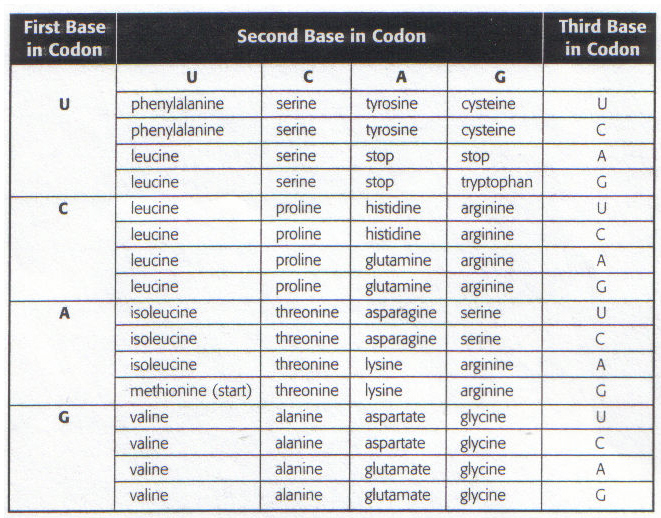 